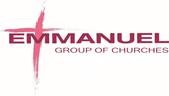 Emmanuel Group of Churches Northampton is currently recruiting a Part Time Youth worker (25 hours a week) to be based at the Emmanuel Church in the Weston Favell Shopping Centre.  Salary scale £10.50-£12.50 per hour.We aim to be a “Family of Faith where there is always room for one more”  As part of this, we wish to truly value young people and their families and to see them flourish. We are blessed to have children, young people and families in our Church congregations, as well as having links with schools, other organisations and providers in the area. We want to offer high quality, fun and encouraging youth work which improves life and offers opportunities for young people. We hope you will help with this aim.You will be someone who loves helping young people grow in faith as Christians. You will be someone who enjoys teaching or guiding, either in groups small or larger on a one to one basis, and you’ll have a passion to see young people reach their potential. You'll also be able to identify future needs and opportunities for provision and links to other agencies to support specific requirements.Part of the post funding is to provide a safe space for young people who are at risk of becoming involved in serious youth violence, and crime.You’ll get to work with the Ministry Team, colleagues and a Church family who share an aim to ensure that there is a clear pathway for personal and spiritual development for young people in Emmanuel Group of Churches so that the work done in this area is integral to the life of the Church. You will be supported in this enthusiastically by the Ministry Team and members of the congregations of the Church.Candidate Requirements:   Enhanced DBS certification. Qualification in Youth Work OR several years of experience as a youth workerApplications and detailed Job Description:Contact Revd Haydon Spenceley - haydon.spenceley@emmanuelgroup.org.uk  &  Fiona Potter fp1458@gmail.com  Closing Date February 18th 2022Interview dates to be decided Find out more about us at www.emmgroup.org.uk 